January 12, 2021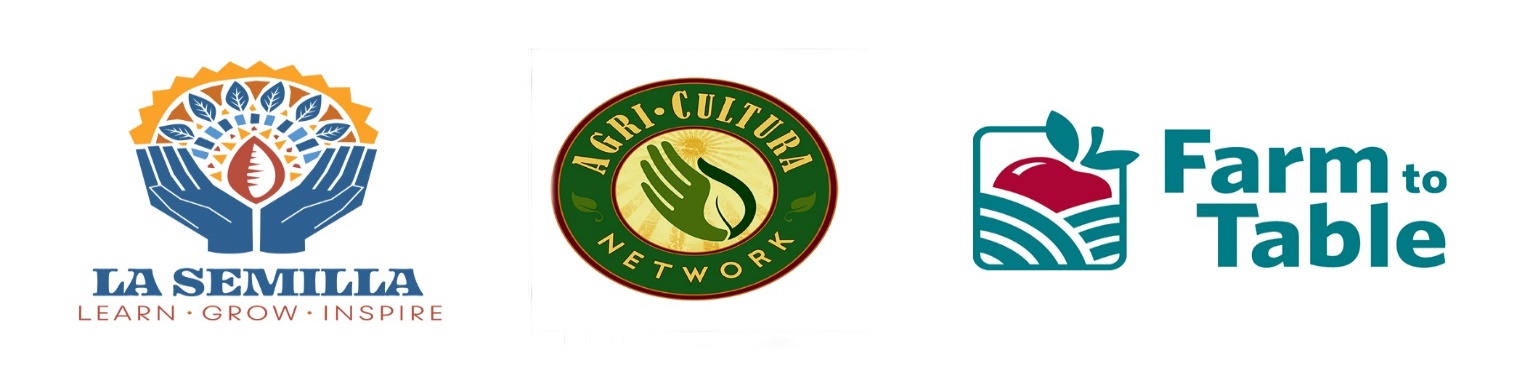 Re:  Requesting Your Support for and expansion of the NM Grown Fruits and Vegetables for School, Senior and Early Childhood Meal Programs; Healthy Food Financing Initiative; Soil Health and Conservation Programs; and Agriculture Education ProgramsDear Honorable Senators and Representatives:On behalf of the New Mexico Food and Agriculture Policy Council, Farm to Table, NM Farmers’ Marketing Association, La Semilla Food Center, Agri-Cultura Network, Center for Health Innovations and partner organizations, we are requesting legislative support for the following programs in the Legislative Budget: NM Grown for School Meals:
 (administered by the NM Public Education Nutrition and Wellness Department):  Retain $400,000 in recurring funds to continue expansion for the program.  The Legislative incentive is helping school districts learn how to purchase local produce and build it into their budgets.  In 2019-20 schools purchased $1.15+ million.NM Grown for Early Childhood Food & Nutrition Programs:(administered by Early Childhood Department):  $100,000 for Early Childhood food and nutrition programs to be able to purchase NM grown fruits and vegetables for their meal programs such as summer meal programs and the Child and Adult Care Food Program.  Legislative Sponsor:  Representatives Gail Armstrong and Rebecca Dow. Endorsed by the Legislative Education Study CommitteePurchase NM Grown Fruits and Vegetables for a Senior Citizen Meals Program (administered by Aging and Long-Term Service Department):  $250,000 for city, county, tribal, and non-profit administered NM senior centers to be able to purchase NM grown fruits and vegetables for their meal programs.  New in 2019, this program needs time to get off the ground like the PED initiative that is highly successful. This would serve seniors across the state and create a new economic market for farmers. Legislative Sponsors:  Senator Liz Stefanics and Representative Gale Armstrong.  Endorsed by the Health and Human Service Interim CommitteeWe request funding for the New Mexico Food and Agriculture Education Grant Program (“NM Food and Ag Education Grant”). This program was established in the NM Department of Agriculture in 2019 with legislative funding and is supported by many schools, organizations, and youth agriculture related programs. The Education Grant Program would provide funding to schools for experiential and entrepreneurial learning opportunities in food and agriculture. These programs would broaden students’ professional horizons, reinforce multiple state-required subject areas, and give valuable life lessons on nutrition and health.  The grant program has three areas of emphasis for schools to choose form: Agricultural Education, School Gardens/Outdoor Classrooms, and Food Education. It would further pair up with the expand the New Mexico Grown Program for School Meals.These programs would broaden students’ professional horizons, reinforce multiple state-required subject areas, and give valuable life lessons on nutrition and health.  The grant program has three areas of emphasis for schools to choose form: Agricultural Education, School Gardens/Outdoor Classrooms, and Food Education. It would further pair up with the expand the New Mexico Grown Program for School Meals.Healthy Food Financing Initiative (HFFI):(administered by Economic Development Department): The HFFI is an effective, viable, and economically sustainable solution to bring locally grown food and jobs into underserved communities without sufficient access to affordable, nutritious foods. The fund is a combination of public and private dollars that can achieve multiple goals: reducing health disparities, improving the health of families and children, creating quality jobs, and stimulating long-term local economic development in low-income communities. A $200,000 legislative investment in the HFFI can leverage $2 million in federal funds annually. Legislative Sponsor: Representative Angelica RubioHealthy Soil Program: (Administered by the NM Department of Agriculture) Maintain $227,000 in recurring funds in the NM Department of Agriculture budget to incentivize farming and ranching systems that improve the health, yield and profitability of the soils of the state. Additionally, support the Voluntary Income Tax Designation for the NM Healthy Soil Program, sponsored by Representative Christine Chandler. This bill would enable NM residents with tax refunds to contribute to the Healthy Soil Program. Support for this program will benefit farmers and ranchers, the environment, public health and New Mexico’s emerging regenerative food economy. Providing creative funding mechanisms during a time of limited state resources is crucial. Funds support project grants for farmers and ranchers, program administration, education and outreach. Demand for the Healthy Soil Program has been strong, far exceeding available state funding, which is being matched with federal funds from USDA NRCS.Conservation Programs and Agriculture Education:Continue support for soil and water conservation programs while maintain resources for farm and ranch education programs through the Cooperative Extension Service, Experimental Stations, and Agriculture Workforce Program.NM Agriculture Workforce:Provides eligible agricultural businesses up to 50 percent of the costs to employ an intern, including wages, fixed expenses, and other costs. The agriculture business must provide an intern with at least 130 hours of work experience over no more than 1 year. The intern may not be a current or former employee or relative of the business owner or operator. Seeking $100k in funding to be administered by NMDA. Sponsors: Representative Martin Zamora and Senator Pat WoodsThese programs will: enhance children’s diets while promoting healthier lifestyles and increasing academic achievement; increase access to New Mexico-grown fruits and vegetables for early childhood, students K-12, and seniors; provide soil health training, conservation programs, and technical assistance to farmers and ranchers; develop an agricultural workforce; and, strengthen New Mexico’s farming economy and rural sectors by expanding market opportunities for farmers. Please feel free to call us if you have any questions.  I can be reached at 505-660-8403.Thank you for your consideration.Sincerely,  Pam Roy 				Krysten Aguilar                                     	Helga GarzaExecutive Director                                  	Co-Executive Director                           	Executive DirectorFarm to Table		                         	La Semilla Food Center                       	Agri-Cultura Network Santa Fe		                    	 Anthony, NM	      		        	South Valley Albuquerquepam@farmtotablenm.org			krysten@lasemillafoodcenter.org          helgagarciagarza@gmail.com        505-660-8403				575-639-0493				505-217-2461		Susan Wilger			       	Denise Miller                                        	Isabelle JennichesExecutive Director			Executive Director			Co-FounderCenter for Health Innovation                	NM Farmers’ Marketing Association	Soil Health Working GroupSanta Fe				Santa Fe				Santa Feswilger@swchi.org       			dmiller@farmersmarketsnm.org		imjenniches@gmail.com575-313-4720				505-699-2064				505-231-8471All are representative members of the NM Food & Agriculture Policy Council